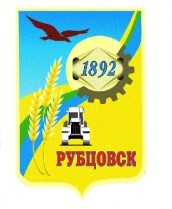 Администрация города Рубцовска Алтайского краяПОСТАНОВЛЕНИЕ16.05.2023 № 1489О внесении изменений в Административный регламент предоставления Администрацией города Рубцовска Алтайского края муниципальной услуги «Выдача разрешения на ввод объекта капитального строительства в эксплуатацию», утвержденный постановлением Администрации города Рубцовска Алтайского края от 21.04.2022 № 1154В целях реализации Федерального закона от 27.07.2010 № 210-ФЗ «Об организации предоставления государственных и муниципальных услуг», в соответствии с Федеральным законом от 29.12.2022 № 612-ФЗ «О внесении изменений в Градостроительный кодекс Российской Федерации и отдельные законодательные акты Российской Федерации и о признании утратившим силу абзаца второго пункта 2 статьи 16 Федерального закона «О железнодорожном транспорте в Российской Федерации», Градостроительным кодексом Российской Федерации, постановлением Администрации города Рубцовска Алтайского края от 06.11.2018 № 2849 «Об утверждении Порядка разработки и утверждения административных регламентов предоставления муниципальных услуг на территории муниципального образования город Рубцовск Алтайского края, проведения экспертизы их проектов», руководствуясь статьей 56 Устава муниципального образования город Рубцовск Алтайского края,  ПОСТАНОВЛЯЮ:1. Внести в Административный регламент предоставления Администрацией города Рубцовска Алтайского края муниципальной услуги  «Выдача разрешения на ввод объекта капитального строительства в эксплуатацию» (далее – Административный регламент), утвержденный постановлением Администрации города Рубцовска Алтайского края от 21.04.2022 № 1154 (с изменениями, внесенными постановлением Администрации города Рубцовска Алтайского края от 25.10.2022 № 3458), следующие изменения:1.1. пункт 2.4.2 подраздела 2.4 раздела 2 Административного регламента изложить в следующей редакции:«2.4.2. В целях ввода в эксплуатацию объекта капитального строительства заявитель подает (направляет) заявление о выдаче разрешения на ввод (приложение 4 к настоящему Административному регламенту) с  приложением следующих документов:а) правоустанавливающие документы на земельный участок, в том числе соглашение об установлении сервитута, решение об установлении публичного сервитута;б) разрешение на строительство;в) акт о подключении (технологическом присоединении) построенного, реконструированного объекта капитального строительства к сетям инженерно-технического обеспечения (в случае, если такое подключение (технологическое присоединение) этого объекта предусмотрено проектной документацией);г) схема, отображающая расположение построенного, реконструированного объекта капитального строительства, расположение сетей инженерно-технического обеспечения в границах земельного участка и планировочную организацию земельного участка и подписанная лицом, осуществляющим строительство (лицом, осуществляющим строительство, и застройщиком или техническим заказчиком в случае осуществления строительства, реконструкции на основании договора строительного подряда), за исключением случаев строительства, реконструкции линейного объекта;д) заключение органа государственного строительного надзора (в случае, если предусмотрено осуществление государственного строительного надзора в соответствии с частью 1 статьи 54 Кодекса) о соответствии построенного, реконструированного объекта капитального строительства указанным в пункте 1 части 5 статьи 49 Кодекса требованиям проектной документации (в том числе с учетом изменений, внесенных в рабочую документацию и являющихся в соответствии с частью 1.3 статьи 52 Кодекса частью такой проектной документации), в том числе требованиям энергетической эффективности и требованиям оснащенности объекта капитального строительства приборами учета используемых энергетических ресурсов, заключение уполномоченного на осуществление федерального государственного экологического надзора федерального органа исполнительной власти, выдаваемое в случаях, предусмотренных частью 5 статьи 54 Кодекса;е) акт приемки выполненных работ по сохранению объекта культурного наследия, определенным Федеральным законом от 25.06.2002 № 73-ФЗ «Об объектах культурного наследия (памятниках истории и культуры) народов Российской Федерации», при проведении реставрации, консервации, ремонта этого объекта и его приспособления для современного использования;ж) технический план объекта капитального строительства, подготовленный в соответствии с Федеральным законом от 13.07.2015 № 218-ФЗ «О государственной регистрации недвижимости».Правительством Российской Федерации могут устанавливаться иные документы, необходимые для получения разрешения на ввод объекта в эксплуатацию, в целях получения в полном объеме сведений, необходимых для постановки объекта капитального строительства на государственный учет.»;1.2. часть первую пункта 2.4.3 подраздела 2.4 раздела 2 Административного регламента изложить в следующей редакции:«Документы, указанные в подпунктах «а», «в», «г», «ж» пункта 2.4.2 настоящего Административного регламента, представляются заявителем самостоятельно, если указанные документы (их копии или сведения, содержащиеся в них) отсутствуют в распоряжении органов государственной власти, органов местного самоуправления либо в подведомственных им организациях. В случае если такие документы (их копии или сведения, содержащиеся в них), находятся в распоряжении органов государственной власти, органов местного самоуправления или подведомственных им организациях, то данные документы запрашиваются Администрацией города в порядке межведомственного взаимодействия.»;1.3. часть четвертую пункта 2.4.3 подраздела 2.4 раздела 2 Административного регламента изложить в следующей редакции:«Документ, указанный в подпункте «б» пункта 2.4.2 настоящего Административного регламента находится в распоряжении Администрации города и заявителем не представляется.»;1.4. пункт 2.4.4 подраздела 2.4 раздела 2 Административного регламента изложить в следующей редакции:«2.4.4. В случае, если подано заявление о выдаче разрешения на ввод в отношении этапа строительства, реконструкции объекта капитального строительства, документы, указанные в подпунктах «в» - «ж» пункта 2.4.2 настоящего Административного регламента, оформляются в части, относящейся к соответствующему этапу строительства, реконструкции объекта капитального строительства. В указанном случае в заявлении о выдаче разрешения на ввод в отношении этапа строительства, реконструкции объекта капитального строительства указываются сведения о ранее выданных разрешениях на ввод объекта в эксплуатацию в отношении этапа строительства, реконструкции объекта капитального строительства (при наличии).».2. Опубликовать настоящее постановление в газете «Местное время» и разместить на официальном сайте Администрации города Рубцовска Алтайского края в информационно-коммуникационной сети «Интернет».  3. Настоящее постановление вступает в силу после его опубликования в газете «Местное время».4. Контроль за исполнением настоящего постановления возложить на первого заместителя Главы Администрации города Рубцовска – председателя комитета по финансам, налоговой и кредитной политике Пьянкова В.И.Глава города Рубцовска                                                                             Д.З. Фельдман